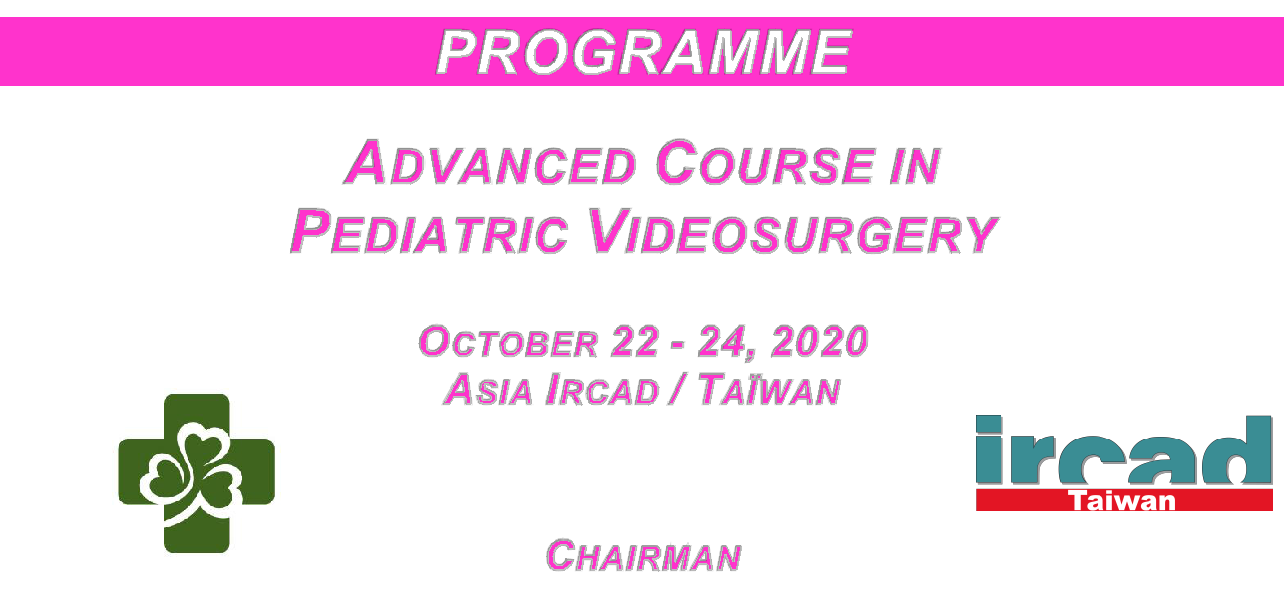 MH. HuangShow Chwan Memorial HospitalChanghua, Taïwan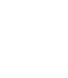 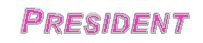 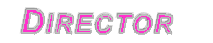 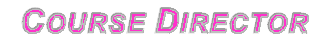 BecmeurStrasbourg, FranceTo cover a broad spectrum of surgical procedures in pediatric surgeryTo provide indications for surgical treatment and discuss operative complicationsTo highlight technicalities of surgical interventions through the broadcasting of videosTo allow discussion between the experts and the surgeon traineesTo provide hands-on sessions to improve skills in laparoscopic surgery through practice on live tissue under experts’ tutorialsTo describe postoperative clinical results and practical applications of evidence-based clinical medicineInteractive theoretical and video sessions between faculty and course participants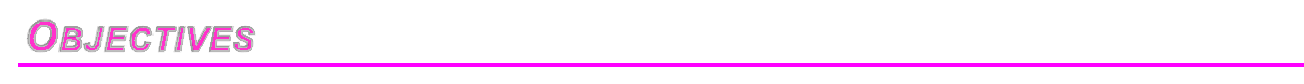 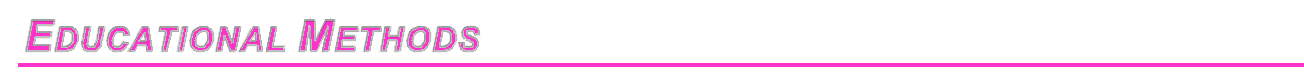 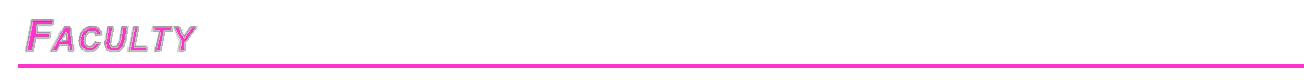 François BECMEUR (France)Arnaud BONNARD (France)Paul Chia-Yu CHANG (Taiwan)Belinda DICKIE (USA)Yu-Wei FU (Taiwan)Satoshi IEIRI (Japan)John MEEHAN (USA)Paul PHILIPPE (Luxembourg)Chin-Hung WIE (Taiwan)V. 17/02/2020This programme may be subject to modifications or cancellations for timing reasonsThursday, October 22 - 2020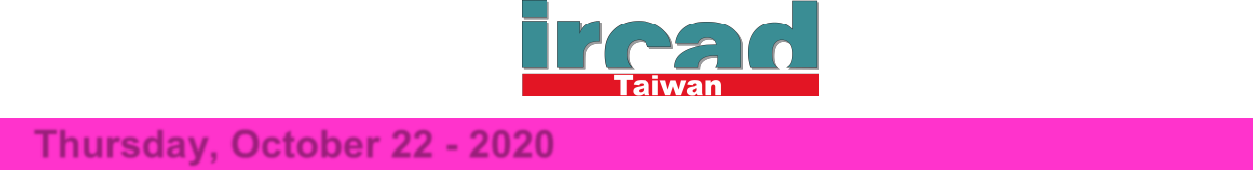 07.00	PARTICIPANTS SHUTTLE BUS : Hotel to IRCAD TaiwanFACULTY SHUTTLE BUS : Hotel to IRCAD Taiwan07.45	Registration08.00	Welcome to participants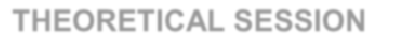 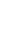 THEORETICAL SESSIONGENERAL ABDOMINAL SURGERYC.H. WeiC.H. Wei08.30-08.4008.40-08.5008.50-09.1009.10-09.2009.40-09.5509.55-10.0510.05-10.2010.20-10.2510.25-10.4010.50-11.1511.15-11.3011.30-11.40CholecystectomyCholedocal cystTotal and partial splenectomySplenectomy-single incision DiscussionTotal nephrectomyPartial nephrectomyUreteropelvic junction obstructionUPJO : vascular hitchVesico-ureteral reflux Discussion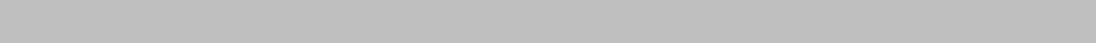 BreakGER repair : fundoplication and G-TubeA laparoscopic fundoplication training simulator with a surgical skill validation systemPhilippe Y.W. Fu F. BecmeurMeehanPhilippe Y.W. Fu Y.W. FuPhilippe P. Philippe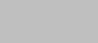 Meehan S. IeiriDiscussion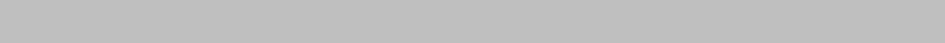 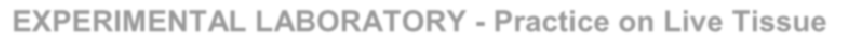 Dickie B. Dickie B. DickieBecmeur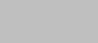 EXPERIMENTAL LABORATORY - Practice on Live Tissue2 groups :Group 1 : basic skills and easy proceduresGroup 2 : advanced procedures18.30	End of the sessionThis programme may be subject to modifications or cancellations for timing reasons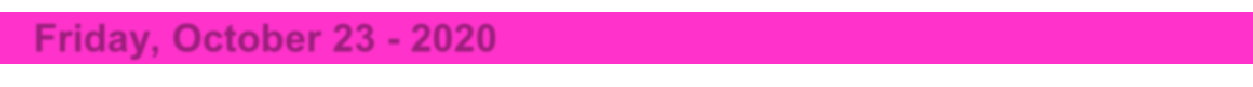 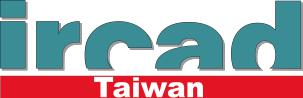 Friday, October 23 - 202007.00	PARTICIPANTS SHUTTLE BUS : Hotel to IRCAD TaiwanFACULTY SHUTTLE BUS : Hotel to IRCAD Taiwan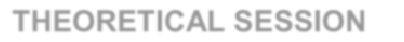 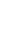 THEORETICAL SESSIONTHORAXNEONATAL SURGERY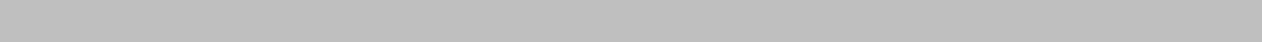 Bonnard F. Becmeur J. MeehanBecmeur A. Bonnard10.30-11.00	BreakTUMORSMISCELLANEOUSVIDEO SESSIONThis programme may be subject to modifications or cancellations for timing reasons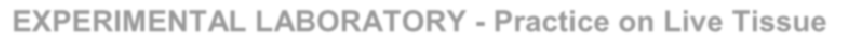 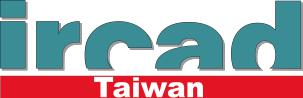 EXPERIMENTAL LABORATORY - Practice on Live Tissue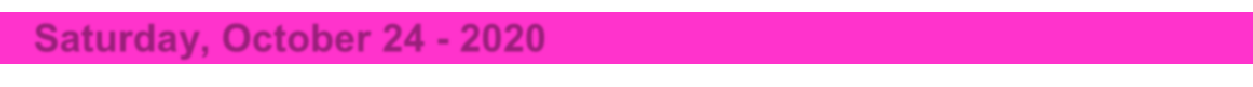 Saturday, October 24 - 202007.00	PARTICIPANTS SHUTTLE BUS : Hotel to IRCAD TaiwanFACULTY SHUTTLE BUS : Hotel to IRCAD Taiwan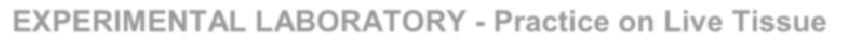 EXPERIMENTAL LABORATORY - Practice on Live TissueThis programme may be subject to modifications or cancellations for timing reasonsJacques MarescauxWayne HUANGPresident, IRCADDirector, IRCAD-TaiwanUniversity of Strasbourg, FranceChanghua, Taïwan08.10-08.20Appendicitis : conventional, transumbilicallaparoscopy-assisted or single incision08.20-08.30Single-incision with glove port for other conditions:intussusception, Meckel diverticulum, tumor biopsy11.40-11.50   Low esophageal banding for unusual casesP. C.Y. Chang11.40-11.50P. C.Y. Chang12.00-12.15   Transanal vs laparoscopy, Swenson vs Soave forhirschprung disease12.15-12.30   Laparoscopy for colostomy and reconstruction inanorectal malformations12.30-12.45   Laparoscopy for long common channel of cloaca,urogenital sinus and vaginal atresiaDiscussionMISCELLANEOUS13.00-13.10   CryoconservationLunch13.10-14.00Lunch14.00Each surgical procedure could be performed step by stepEach surgical procedure could be performed step by stepEach surgical procedure could be performed step by stepEach surgical procedure could be performed step by stepAll Facultywith the following didactic outlook:with the following didactic outlook:with the following didactic outlook:with the following didactic outlook:1.Ergonomics and installationErgonomics and installationErgonomics and installation2.Introduction and positioning of trocarsIntroduction and positioning of trocarsIntroduction and positioning of trocars3.Creation of a working space in the abdomen, theCreation of a working space in the abdomen, theCreation of a working space in the abdomen, thechest, the retroperitoneumchest, the retroperitoneumchest, the retroperitoneum4.Instruments and energy applying systemsInstruments and energy applying systemsInstruments and energy applying systems5.DissectionDissectionDissection6.Suturing and knottingSuturing and knottingSuturing and knotting08.00-08.10Thoracoscopy : principlesF. Becmeur08.10-08.30Indications and technical detailsA. BonnardDiscussionDiscussion08.45-09.05Esophageal atresia09.05-09.25Congenital diaphragmatic hernia09.25-09.45   Laparoscopy for pyloric stenosis, malrotation and intestinal   Laparoscopy for pyloric stenosis, malrotation and intestinalatresia09.45-10.00   Volvulus in Neonates in case of malrotation   Volvulus in Neonates in case of malrotation10.00-10.15Duodenal atresiaDiscussionDiscussion11.00-11.15Wilm’s tumorP. Philippe11.15-11.30Adrenal glandF. Becmeur11.30-11.40   Preoperative surgical simulation of laparoscopic adrenalectomy   Preoperative surgical simulation of laparoscopic adrenalectomyS. Ieirifor neuroblastoma using a 3D printed model based onpreoperative CT imagesDiscussionDiscussion11.45-12.10Inguinal hernia repairP. Philippe12.10-12.20Impalpable testisF. BecmeurDiscussionDiscussion12.25-12.35   Inguinal hernia repair + discussionY.W. Fu12.25-12.35   Feasibility of single-incision laparoscopic percutaneous extraS. Ieiriperitoneal closure for inguinal hernia by inexperienced pediatricsurgeons : single incision versus multi incision randomized trial for 2years + discussion12.35-12.45   video 1 to be confirmed + discussion12.45-12.55   video 1 to be confirmed + discussion12.55-13.05   video 1 to be confirmed + discussion13.05-13.15   video 1 to be confirmed + discussion13.15-14.00Lunch14.00- Gastro-oesophageal refluxAll Faculty- Gastro-oesophageal reflux- Retroperitoneal approach and transperitoneal approach :Nephrectomy- Oesophageal resection and anastomosis- Thoracoscopy- Partial nephrectomy- Pyloroplasty- Duodeno-jejunostomy- Lich-Gregoir- Vesicoscopy- Patch for a diaphragmatic defect- Lung surgery18.30End of the session08.00-08.30Closing Lecture??08.30-13.00- Gastro-oesophageal refluxAll Faculty- Retroperitoneal approach and transperitoneal approach :Nephrectomy- Oesophageal resection and anastomosis- Thoracoscopy- Partial nephrectomy- Pyloroplasty- Duodeno-jejunostomy- Lich-Gregoir- Vesicoscopy- Patch for a diaphragmatic defect- Lung surgery13.05Lunch13.45End of the seminarDelivery of the certificates of attendance